                               2024 		         EVENT 10SOUTHERN VALLEY SENIORS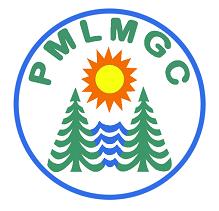 LaContenta  DATE & TIME:    Wednesday  September 11th, 2024	8:30 AM   SHOTGUNENTRY FEE:        $60.00ENTRY DEADLINE  Saturday, September 7th, 2024 Entries received after this date will be placed on standby.Put completed form in SVS box or mail to:                                                                           Rich Robenseifner                                                                           11990 Valenta Way                                                                           Groveland, Ca. 95321SUBMIT COMPLETED ENTRY FORM BELOWENTRY APPLICATION  LaContenta	Wednesday September 11th, 2024Name: _______________________________ Phone: (       )_______________GHIN#_______________Entry Fee:    $60.00    Make checks out to SVS Entry Deadline:  Entries must be received by Saturday, September 7th, 2024ALL ENTRIES MUST BE ACCOMPANIED BY THE APPROPRIATE ENTRY FEES OR ENTRY WILL NOT BE ACCEPTED